Проект                                                                              «Подготовлен департаментом                                                                            архитектуры и градостроительства»МУНИЦИПАЛЬНОЕ ОБРАЗОВАНИЕГОРОДСКОЙ ОКРУГ СУРГУТХАНТЫ-МАНСИЙСКОГО АВТОНОМНОГО ОКРУГА – ЮГРЫАДМИНИСТРАЦИЯ ГОРОДАПОСТАНОВЛЕНИЕО внесении изменений в постановление Администрации города от 11.05.2022 № 3651 «Об утверждении Правил землепользования и застройки на территории города Сургута»В соответствии со статьями 31, 33 Градостроительного кодекса Российской Федерации, Законом Ханты-Мансийского автономного округа – Югры 
от 18.04.2007 № 39-оз «О градостроительной деятельности на территории Ханты-Мансийского автономного округа – Югры», Уставом муниципального образования городской округ Сургут Ханты-Мансийского автономного округа – Югры, распоряжением Администрации города от 30.12.2005 № 3686 
«Об утверждении Регламента Администрации города», учитывая результаты публичных слушаний (протокол публичных слушаний от 13.11.2023 № 229) 
заключения о результатах публичных слушаний и рекомендации комиссии 
по градостроительному зонированию (протокол заседания комиссии 
по градостроительному зонированию от 16.11.2023 № 316):1. Внести в постановление Администрации города от 11.05.2022 № 3651 «Об утверждении Правил землепользования и застройки на территории города Сургута» (с изменениями от 18.08.2022 № 6750, 16.09.2022 № 7302, 19.10.2022 № 8279, 09.01.2023 № 01, 16.01.2023 № 282, 18.04.2023 № 2005, 24.08.2023 
№ 4171, 19.09.2023 № 4533, 28.09.2023 № 4645, 08.11.2023 № 5415, 17.11.2023 № 5634) следующие изменения:1.1. Статью 28 раздела II приложения к постановлению изложить 
в следующей редакции:«Статья 28. Зона застройки многоэтажными жилыми домами Ж.41. Основные виды и параметры разрешенного использования земельных участков и объектов капитального строительства:2. Условно разрешенные виды и параметры использования земельных участков и объектов капитального строительства:3. Вспомогательные виды и параметры разрешенного использования 
земельных участков и объектов капитального строительства:1.2. В приложении к постановлению изменить границы территориальных зон ОД.10 «Зона размещения объектов делового, общественного и коммерческого назначения» в результате уменьшения, ОД.6 (ЗД) «Зона размещения объектов здравоохранения» в результате выделения на земельном участке с кадастровыми номерами 86:10:0101117:827, расположенном по адресу: город Сургут, улица Профсоюзов, 5/1 (сооружение 2, сооружение 3).1.3. Раздел III приложения к постановлению изложить в новой редакции согласно приложению, к настоящему постановлению.2. Департаменту массовых коммуникаций и аналитики разместить 
настоящее постановление на официальном портале Администрации города: www.admsurgut.ru .3. Муниципальному казенному учреждению «Наш город»:3.1. Опубликовать (разместить) настоящее постановление в сетевом 
издании «Официальные документы города Сургута»: docsurgut.ru.3.2. Опубликовать настоящее постановление в газете «Сургутские 
ведомости».4. Настоящее постановление вступает в силу после его официального 
опубликования.5. Контроль за выполнением постановления возложить на заместителя Главы города, курирующего сферу архитектуры и градостроительства.Глава города                                                                                                 А.С. ФилатовПриложениек постановлению Администрации городаот_____________№_______Раздел III. КАРТА ГРАДОСТРОИТЕЛЬНОГО ЗОНИРОВАНИЯ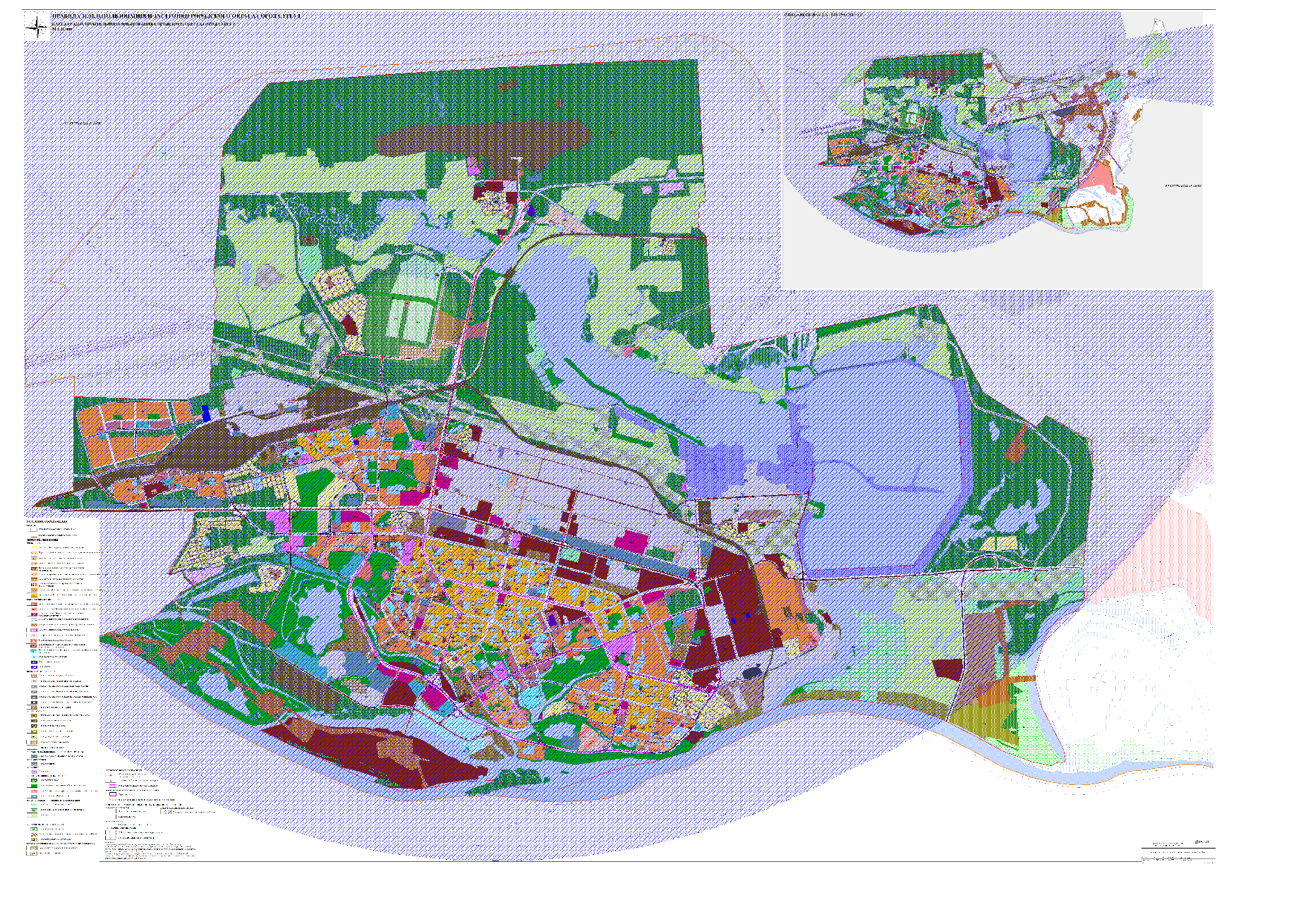 Исполнитель:Горх Ольга Ивановна,главный специалист отдела формирования и освобождения земельных участков департамента архитектуры и градостроительстваАдминистрации города, тел.: 8 (3462) 52-82-55Виды использованияПараметры разрешенного использованияОграниченияиспользования земельных участков и объектов капитального строительстваМногоэтажная жилая застройка (высотная застройка)Этажность – от 9 эт.Минимальный отступ от красной линии – 5 м.По красной линии допускается размещение жилого дома с встроенными в первый этаж или пристроенными помещениями общественного назначения, кроме объектов образования и просвещения.При размещении жилых домов вдоль магистральных улиц и дорог в первых этажах таких домов должны размещаться помещения исключительно объектов общественного (нежилого) назначения.Размещение встроенных, пристроенных и встроенно-пристроенных объектов осуществлять в соответствии с требованиями СП 54.13330.2011. Свод правил. Здания жилые многоквартирные. Актуализированная редакция СНиП 31-01-2003.Размещение объектов общественного назначения во встроенных, пристроенных и встроенно-пристроенных помещениях многоквартирного дома допускается только со стороны красных линий.Максимальный процент застройки в границахземельного участка – 45.Размеры земельных участков определяются в соответствии с региональными нормативами градостроительного проектирования Ханты-Мансийского автономного округа – ЮгрыДошкольное, начальное и среднее общее образованиеЭтажность – до 4 эт.Минимальный отступ от красной линии – 25 м.Максимальный процент застройки в границах земельного участка детского сада – 50.Максимальный процент застройки в границах земельного участка школы – 60.Размеры земельных участков определяются в соответствии с региональными нормативами градостроительного проектирования Ханты-Мансийского автономного округа – Югры, местными нормативами градостроительного проектирования на территории муниципального образования городской округ город СургутЗемельные участки (территории) общего пользованияВиды использованияПараметры разрешенного использованияОграничения использования земельных участков и объектов капитального строительстваБлокированная жилая застройкаЭтажность – до 3 эт.Высота гаражей – до 5 м.Минимальный отступ от жилого дома до:красной линии улиц – 5 м;красной линии проездов – 3 м;границы соседнего земельного участка – 3 м.Минимальный отступ от подсобных сооружений до:красных линий улиц и проездов – 5 м;границы соседнего земельного участка – 1 м.Максимальный процент застройки в границах земельного участка – 35.Размеры земельных участков определяются в соответствии с региональными нормативами градостроительного проектирования Ханты-Мансийского автономного округа – ЮгрыДеловое управление.Общественное управление.Банковская и страховая деятельность.Бытовое обслуживание.Гостиничное обслуживание.Общественное питаниеМаксимальный процент застройки в границах земельного участка – 80МагазиныТорговая площадь – до 1 000 кв. м.Максимальный процент застройки в границах земельного участка – 80Социальное обслуживание.Объекты культурно-досуговой деятельности.Развлекательные мероприятияМаксимальный процент застройки в границах земельного участка – 80.Размеры земельных участков определяются в соответствии с региональными нормативами градостроительного проектирования Ханты-Мансийского автономного округа – ЮгрыОбеспечение занятий спортом в помещениях.Площадки для занятий спортомМинимальный отступ от красной линии – 6 м.Максимальный процент застройки в границах земельного участка – 80.Размеры земельных участков определяются в соответствии с региональными нормативами градостроительного проектирования Ханты-Мансийского автономного округа – ЮгрыКоммунальное обслуживаниеЭтажность – до 2 эт.Размеры земельных участков определяются в соответствии с региональными нормативами градостроительного проектирования Ханты-Мансийского автономного округа – Югрыне допускается размещение объектов, причиняющих существенное неудобство жителям, вред окружающей среде и санитарному благополучиюВиды использованияПараметры разрешенного использованияОграничения использования земельных участков и объектов капитального строительстваХранение автотранспорта